Тени животных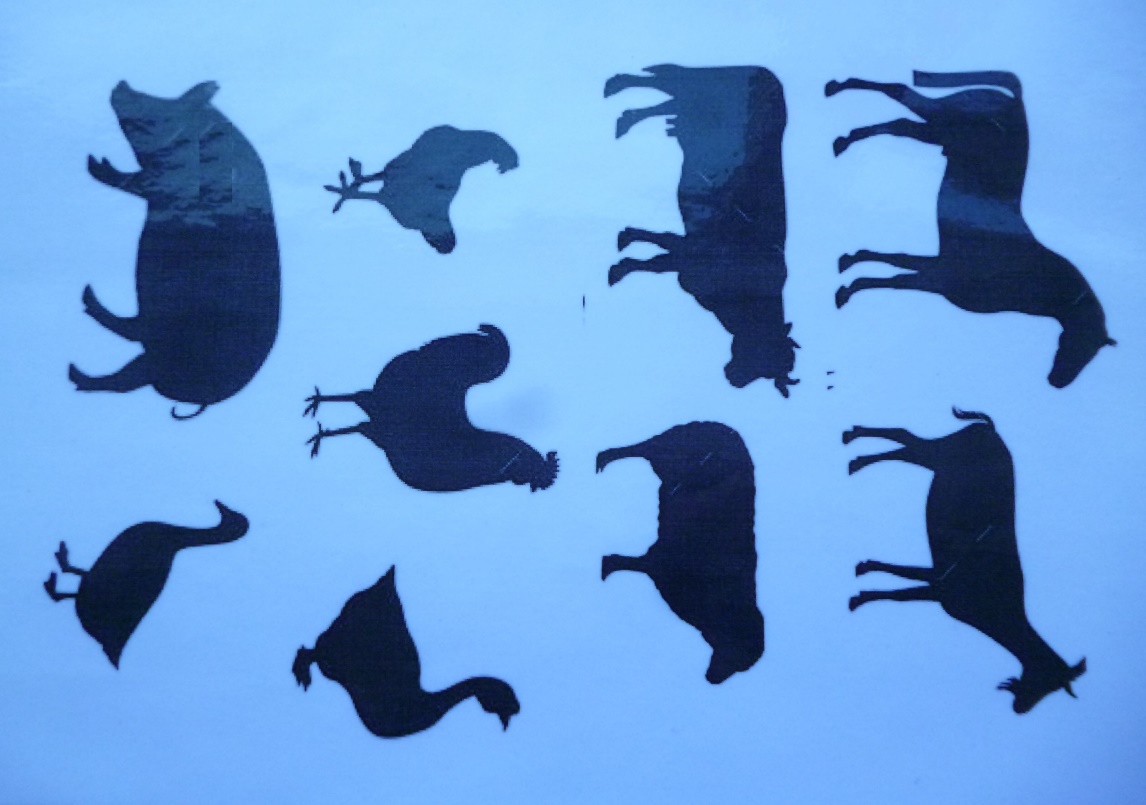 